Additional fileFigure S1: Hypothetical screening and diagnostic algorithms for pregnant and lactating womenFor all pregnant and lactating women, HIV+ and HIV- 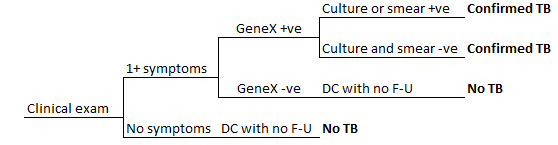 For all pregnant and lactating women, HIV+ and HIV- 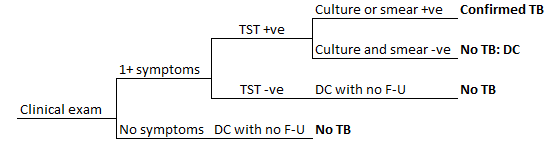 For all pregnant and lactating women, HIV+ and HIV- 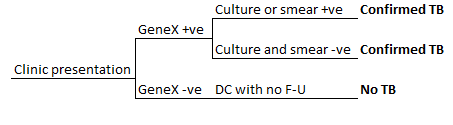 For all pregnant and lactating women, HIV+ and HIV- 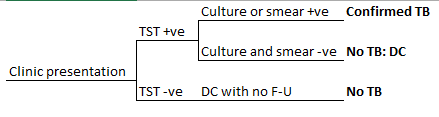 e. For all pregnant and lactating women, HIV+ and HIV- 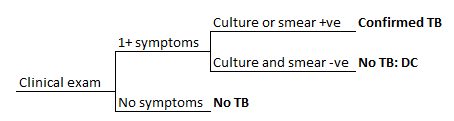 